Orden del día del Grupo de Planificación Sindémica de WashingtonFecha y hora: 28 de mayo de 2024De 6:00 p. m. a 7:30 p. m. (PDT)Ubicación: ZOOMLas reuniones generales del WSPG (por su sigla en inglés, Grupo de Planificación Sindémica del Estado de Washington) están abiertas al público, por lo que los comentarios pueden quedar registrados en las actas como parte del registro permanente.Al final de la reunión, se brinda la oportunidad al público de realizar comentarios de carácter general. Los tres copresidentes del WSPG pedirán que levanten la mano las personas que quieran hacer comentarios. El tiempo para comentarios del público se dividirá en partes iguales.Al final de la reunión, se brinda la oportunidad al público de realizar comentarios de carácter general. Los tres copresidentes del WSPG pedirán que levanten la mano las personas que quieran hacer comentarios. El tiempo para comentarios del público se dividirá en partes iguales.Imagen 1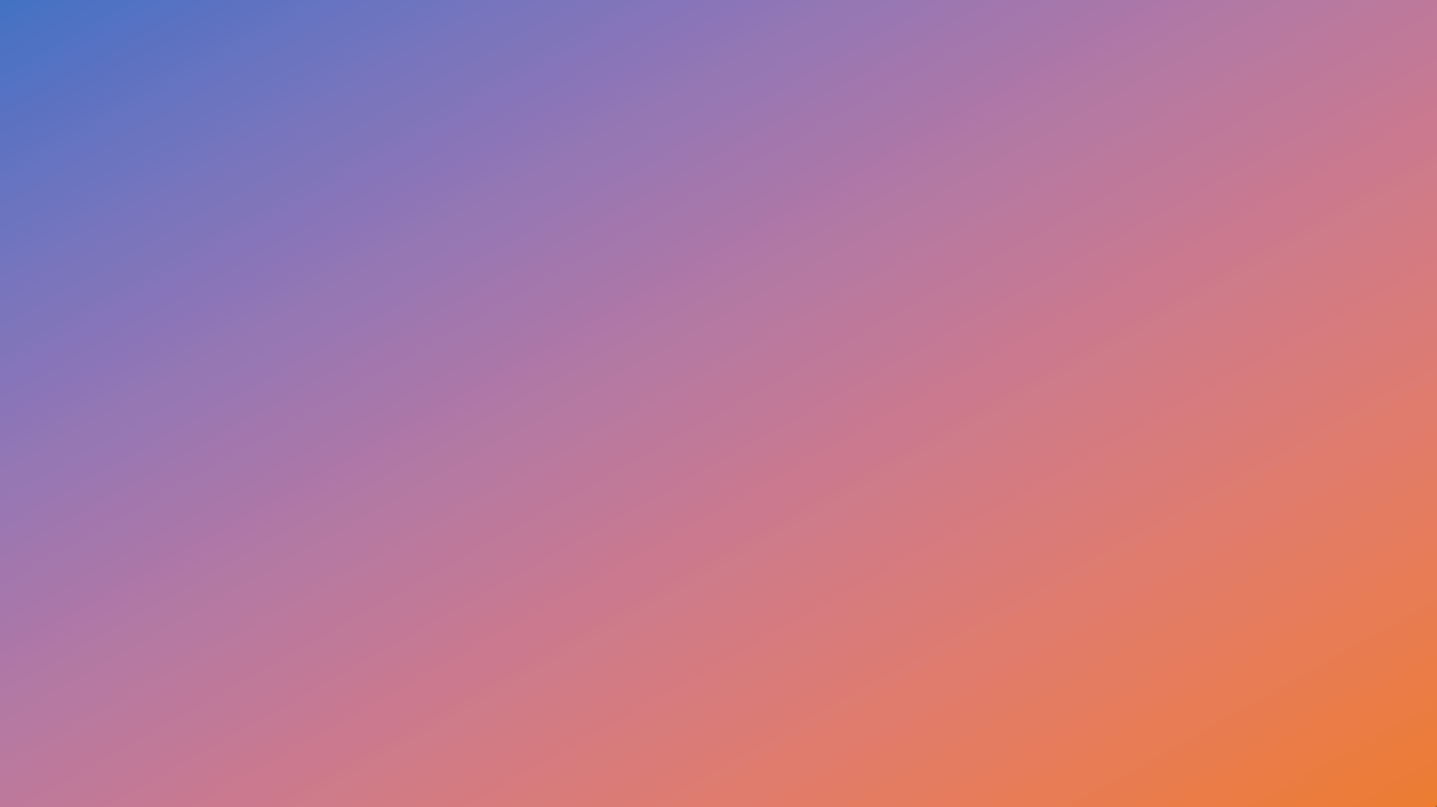 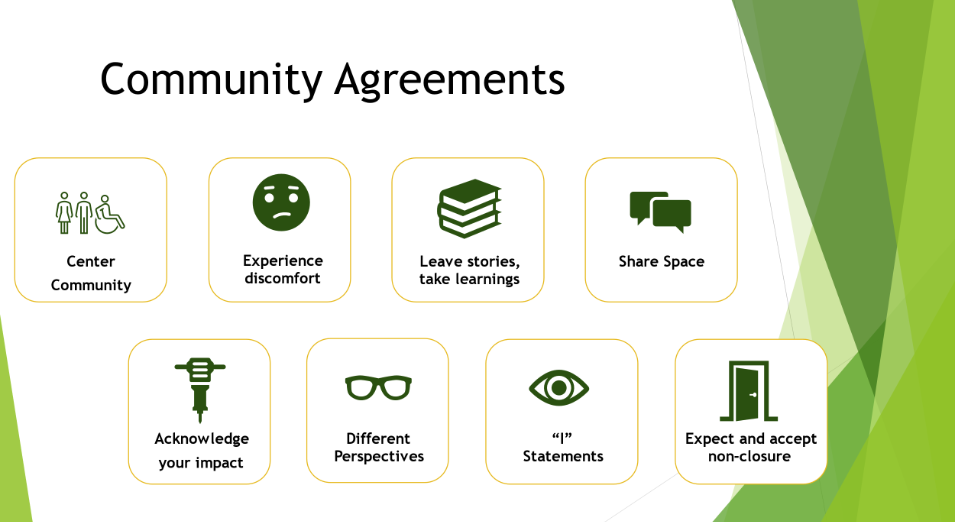 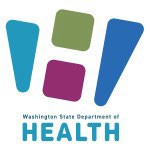 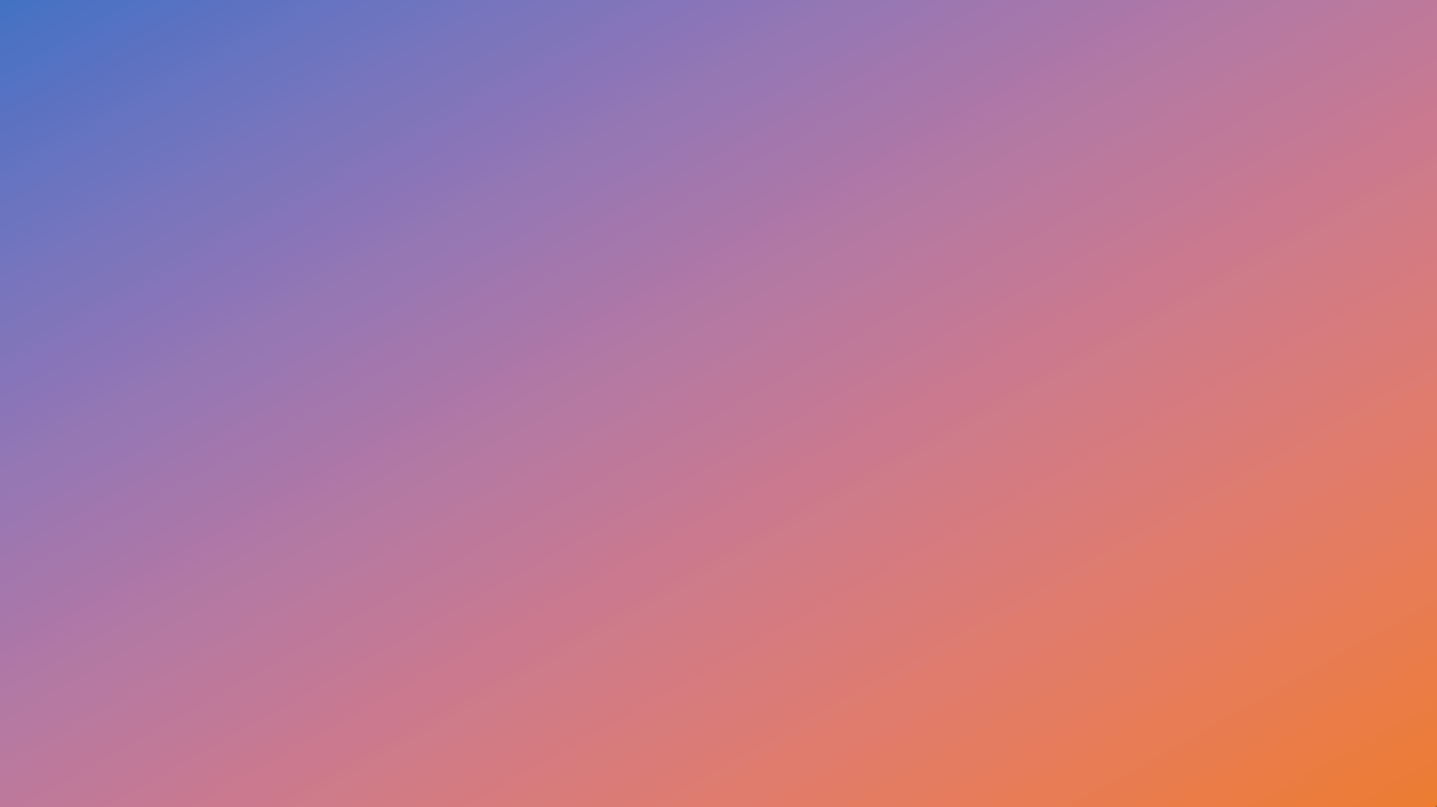 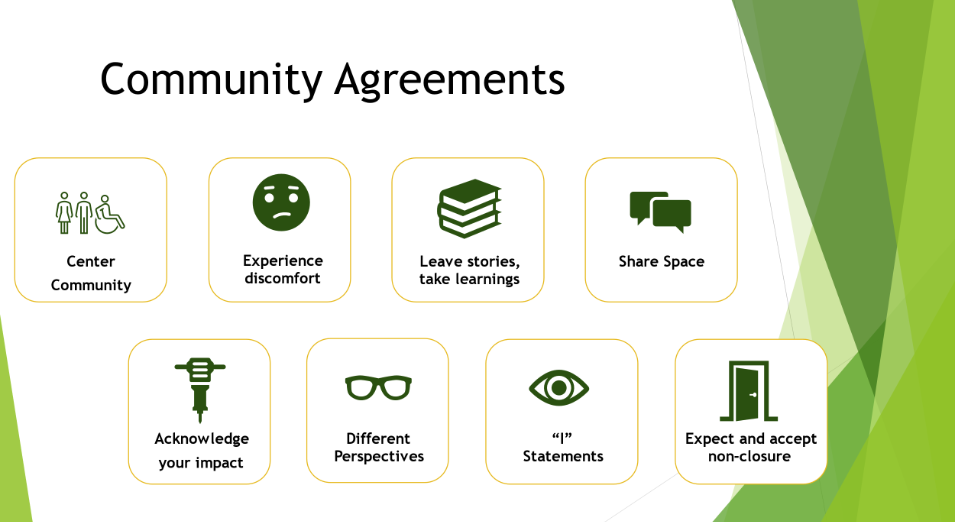 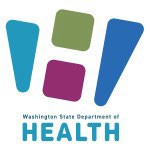 Imagen 2: Composición y selección de los miembros del Comité DirectivoArtículo 6, Sección 2: Composición y selecciónEl Comité Directivo estará formado por seis (6) miembros del WSPG y no podrá incluir a los tres copresidentes.Cualquier persona que no sea miembro actual del Comité Directivo y le quede al menos un año de mandato puede presentar su candidatura.El Comité Directivo debe incluir:Un (1) miembro que represente a los proveedores con experiencia en VIH o personas que hayan vivido el VIH en primera persona.Un (1) miembro que represente a los proveedores con experiencia en hepatitis vírica o personas que hayan vivido la hepatitis vírica en primera persona.Un (1) miembro que represente a los proveedores con experiencia en infecciones de transmisión sexual o personas que hayan vivido alguna ITS en primera persona.Tres (3) miembros que representen a comunidades de interés o prioritarias.Al menos dos tercios (2/3) de los miembros del Comité Directivo deben pertenecer a las comunidades de personas negras, indígenas,hispanas o latinas y personas de color.En el caso de que varios miembros del WSPG se ofrezcan como voluntarios para la misma función en el Comité Directivo, los tres copresidentes del WSPG seleccionarán a los miembros definitivos del Comité Directivo.Únase a la reunión de ZoomNúmero único para unirse llamando desde un dispositivo móvil:EE. UU.: +12532050468,,85359508228#,,,,*741819# o +12532158782,,85359508228#,,,,*741819#URL de la reunión:https://us02web.zoom.us/j/85359508228?pwd=dnp6cXZpeUZ2b3o3UWxQZ2tBdkY0QT09ID de la reunión:853 5950 8228Contraseña:741819Hora estimadaTemas de debate de la secciónObjetivo de la secciónDe 6:00 p. m. a 6:05 p. m.Bienvenida a cargo de los tres copresidentes (10 minutos)Apertura de la reunión y aprobación del orden del díaAcuerdos comunitarios del WSPG (consulte la imagen 1)Intencionalidad e impacto en los demás, extensión de la pertenencia y alejamiento de la otredadConocerse entre sí Aprobar el orden del díaDe 6:05 p. m. a 6:30 p. m.II. Novedades del DOH (por su sigla en inglés, Departamento de Salud) sobre elDOH y WSPG (25 minutos)Gestión de la Calidad Clínica (CQM, por su sigla en inglés)Presentación de la Mesa Directiva de Asesoramiento delCliente/Consumidor (CAB, por su sigla en inglés) y su relación con nuestra Parte B de Ryan WhiteProporcionar y compartir informaciónKarlosDe 6:30 p. m. a 6:45 p. m.III. Novedades de los miembros (15 minutos)Novedades de los miembros nuevos del WSPG de 2024Miembros generales y miembros del Comité DirectivoChristina Jackson (general)Remy Styrkowicz (general)Ernest Walker (general)Tyrell Jackson (general)Mario Banuelos (general y del Comité Directivo)Victor Loo (general y del Comité Directivo)Proporcionar información Proporcionar actualizaciones ColaboraciónElla Deverse (general y del Comité Directivo)Tamara Lester (general y del Comité Directivo)Ann Mumford (Comité Directivo)Fania Sipili (Comité Directivo)Bienvenidos miembros del Comité Directivo de 2024Los miembros nuevos del Comité Directivo y los miembros fundadores se unieron y organizaron reuniones en mayo y en junio para ofrecer oportunidades de mentoría y capacitación.De 6:45 p. m. a 7:15 p. m.IV. Presentación del presupuesto, DOH/ WSPG (30 Minutes)a)	Compartir información sobre el presupuesto del período 2024-2025Proporcionar informaciónDivulgación y debateDe 7:15 p. m. a 7:20 p. m.	Temas adicionales sobre sindemia o eventos comunitarios de WSPGDe 7:15 p. m. a 7:20 p. m.	Temas adicionales sobre sindemia o eventos comunitarios de WSPGCompartir informaciónDe 7:20 p. m. a 7:25 p. m. Comentarios del público (5 minutos)De 7:20 p. m. a 7:25 p. m. Comentarios del público (5 minutos)Recibir comentarios del públicoDe 7:25 p. m. a 7:30 p. m. Reflexiones finales o conclusión (5 minutos)De 7:25 p. m. a 7:30 p. m. Reflexiones finales o conclusión (5 minutos)De 7:25 p. m. a 7:30 p. m. Reflexiones finales o conclusión (5 minutos)